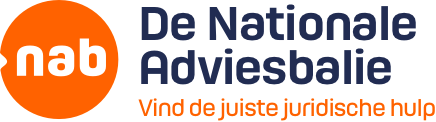 Aanmaning terugbetalen waarborgsomHallo,Bedankt voor het downloaden van onze voorbeeldbrief voor een aanmaning van het terugbetalen van de waarborgsom. Dit is een voorbeeldbrief van De Nationale Adviesbalie. Je kunt de brief aanpassen naar jouw eigen situatie. Je bent zelf verantwoordelijk voor de inhoud van deze brief. Verstuur de brief aangetekend én per gewone post of e-mail. Het is verstandig om een kopie  van de  brief te maken en deze goed te bewaren. Helpt deze brief niet, dan kun je altijd bij ons terecht voor verder advies en hulp. Wij zijn bereikbaar via info@nab.nl of op telefoonnummer 
088-6002811.Met vriendelijke groet,Het team van De Nationale Adviesbalie________________________________________________________________________

Naam verhuurder 
AdresPostcode en woonplaats Evt. e-mailadres
Plaats, datumBetreft: aanmaning terugbetalen waarborgsom
Geachte/Beste (heer/mevrouw achternaam van de verhuurder),Helaas heb ik van u nog geen betaling mogen ontvangen.Hierbij stel ik u in de gelegenheid om binnen veertien dagen na dagtekening van deze brief, de betaling alsnog te doen. Dit kan op mijn bankrekeningnummer (IBAN gegevens) t.n.v. (naam). . Als ik na het verstrijken van de gestelde termijn nog niets van u heb vernomen zie ik mij genoodzaakt om vervolgstappen te nemen en de daaraan verbonden kosten op u te verhalen. Om er zeker van te zijn dat u kennis neemt van de inhoud van deze brief, verzend ik de brief zowel aangetekend als per gewone post. 
Met vriendelijke groet,

Handtekening Jouw voor- en achternaamAdres
Postcode en woonplaatsEvt. e-mailadres en/of telefoonnummer 